Муниципальное бюджетное общеобразовательное учреждение «Заиграевская открытая (сменная) средняя общеобразовательная школа»671310, Республика Бурятия, Заиграевский район, п.Заиграево, ул.Советская, 24  тел.42480e-mail: school_2_zaigraevo@govrb.ru      сайт: https://sh-zaigraevskaya--zaigraevskij-r81.gosweb.gosuslugi.ru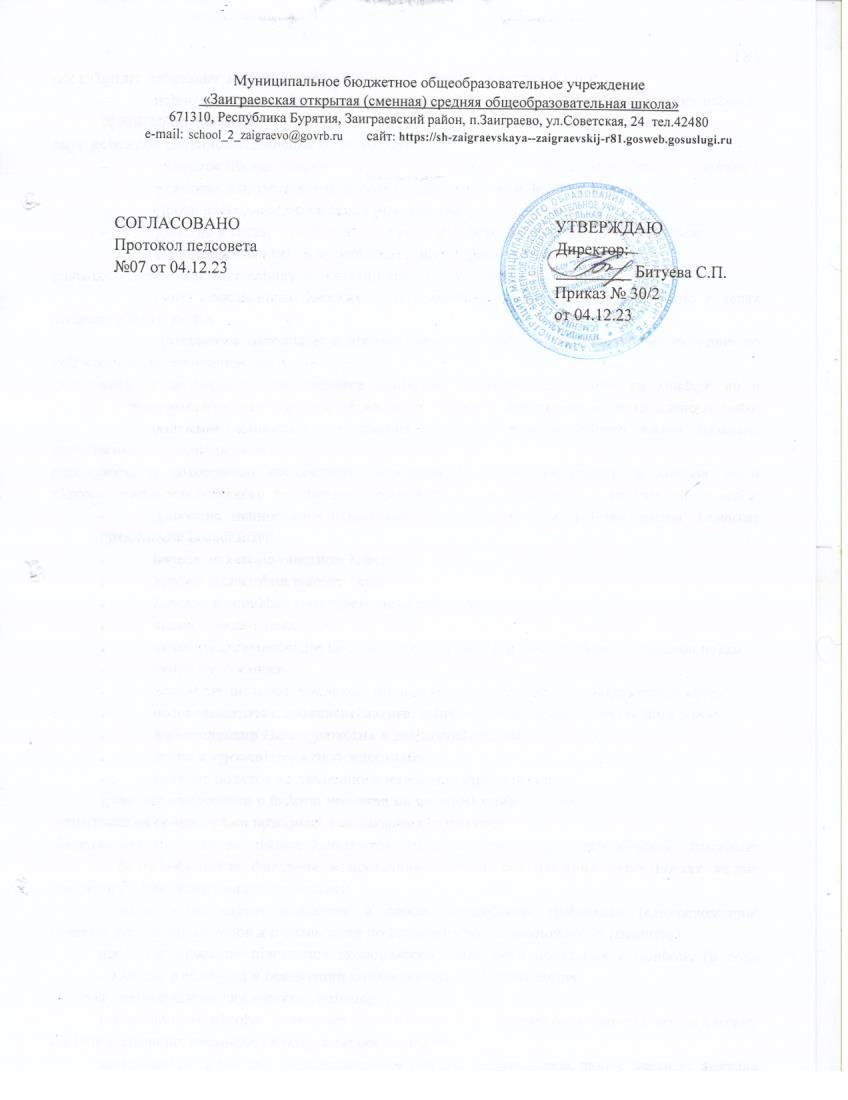 Дорожная карта МБОУ «Заиграевской ОССОШ»   по устранению  низких  результатов обучения на 2024 год№Наименование  мероприятияСроки исполненияОтветственные исполнителиПланируемый результатОрганизационно- управленческие мероприятияОрганизационно- управленческие мероприятияОрганизационно- управленческие мероприятияОрганизационно- управленческие мероприятияОрганизационно- управленческие мероприятия1.1.Формирование и утверждение плана мероприятий по повышению качества образования  на  2024  годДекабрь 2023 гС.П.Битуева, директор школыПриказ об утверждении плана мероприятий на 2024 учебный год1.2Разработка концептуальных документов Декабрь 2023С.П.Битуева, директор школыУтвержденные концептуальные документы: Концепция развития, Среднесрочная программа развития, Антирисковые программы1.3.Педагогические советы  по выполнению Дорожной карты (анализ  динамики достижения целевых показателей дорожных карт НОР)ЕжеквартальноБитуева С.П.,директор, учителя-предметники  и классные руководителиПротокол  педсовета1.4.Аналитический отчет по исполнению мероприятий   Дорожной картыИюнь 2024Декабрь 2024Битуева С.П.,директор, учителя-предметники  и классные руководителиАналитический отчет1.5.Организация участия  директора и учителей  в вебинарах и курсах повышения квалификацииВ течение годаБитуева С.П.,директор, учителя-предметники  и классные руководителиСертификаты и удостоверения о прохождении курсов и вебинаров1.8.Сотрудничество  базовой  школы  со школой  с НОРВ течение годаМБОУ «Онохойская СОШ №2»Приказ   о сотрудничестве базовой школы со школой с НОР1.9.Информационное сопровождение реализации Дорожной карты В течение годаБитуева С.П.,директор,Информация по реализации проекта, вкладка на сайте школы1.10Итоговый отчет по реализации Дорожной картыДекабрь 2024гБитуева С.П.,директор, учителя-предметники  и классные руководителиОбмен опытом работыРазвитие материально-технической базы школ с НОРРазвитие материально-технической базы школ с НОРРазвитие материально-технической базы школ с НОРРазвитие материально-технической базы школ с НОРРазвитие материально-технической базы школ с НОР2.1Создание условий для использования информационно-коммуникационных технологийВ течение годаБитуева С.П.,директор, Управление образованиеПриобретение оборудование2.2Создание комфортной  образовательной средыВ течение годаБитуева С.П.,директор, Управление образованиеПриобретение школьной, ученической мебели2.3произвести отделку стен, потолков, ремонт кровли крышиВ течение годаБитуева С.П.,директор, Управление образование2.4провести ремонт системы отопленияВ течение годаБитуева С.П.,директор, Управление образование2.5оборудовать здание системами холодного и горячего водоснабжения, водоотведенияВ течение годаБитуева С.П.,директор, Управление образованиеМероприятия с обучающимися  с  учебной неуспешностьюМероприятия с обучающимися  с  учебной неуспешностьюМероприятия с обучающимися  с  учебной неуспешностьюМероприятия с обучающимися  с  учебной неуспешностьюМероприятия с обучающимися  с  учебной неуспешностью3.1Участие обучающихся  в региональных мониторингах качества образованияВ течение годаБитуева С.П.,директор, учителя-предметники  и классные руководителиБанк доступных материалов3.2Участие обучающихся 11 класса   во Всероссийских диагностических работах В течение годаБитуева С.П.,директор, учителя-предметники  и классные руководителиБанк доступных материалов3.3.Разработка и реализация индивидуальных образовательных  маршрутов обучающихсяВ течение годаБитуева С.П.,директор, учителя-предметники  и классные руководителиПланы работы с детьми3.4Участие обучающихся  ООО «ЯКласс» В течение годаБитуева С.П.,директор, учителя-предметники  и классные руководителиБанк доступных материалов3.6Организация и проведение психолого- педагогических тренингов для учащихся ОУ по вопросам психологического сопровождения ГИА, ВПРВ течение годаМ.А. Хинганская, педагог – психолог Психологическая  помощь детям 3.7.Организация взаимодействия  с социальными и профессиональными структурами с целью профориентации выпускниковВ течение годаКлассные руководителиПлан воспитательной работы (профориентация)3.8.Использование банка доступных учебных материалов по Функциональной грамотности (математическая,читательская, естественнонаучная,глобальные компетенции, креативное мышление) на платформе «РЭШ»В течение годаБитуева С.П.,директор, учителя-предметники  и классные руководителиБанк доступных материалов